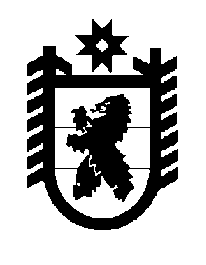 Российская Федерация Республика Карелия    ПРАВИТЕЛЬСТВО РЕСПУБЛИКИ КАРЕЛИЯРАСПОРЯЖЕНИЕот  5 ноября 2015 года № 677р-Пг. Петрозаводск Одобрить прогноз социально-экономического развития Республики Карелия на 2016 год и на плановый период 2017 и 2018 годов.Одобрить проект закона Республики Карелия «О бюджете Республики Карелия на 2016 год» для внесения его в установленном порядке в Законодательное Собрание Республики Карелия.3. Определить представителем Правительства Республики Карелия при рассмотрении проекта закона Республики Карелия «О бюджете Республики Карелия на 2016 год» в Законодательном Собрании Республики Карелия исполняющего обязанности Министра финансов Республики Карелия  Максимова А.А.           ГлаваРеспублики  Карелия                                                              А.П. Худилайнен